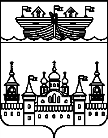 ПОСЕЛКОВЫЙ СОВЕТ Р.П. ВОСКРЕСЕНСКОЕВОСКРЕСЕНСКОГО МУНИЦИПАЛЬНОГО РАЙОНАНИЖЕГОРОДСКОЙ ОБЛАСТИРЕШЕНИЕ16 июля 2018 года	№ 26 Об изменении вида разрешенного использования земельного участка р.п.Воскресенское, ул.Красноармейская д.13В соответствии с Федеральным законом РФ от 29 декабря 2004 года № 191-ФЗ «О введение в действие Градостроительного кодекса РФ», Положением о публичных слушаниях, утвержденным решением поселкового совета от 06.03.2015 года № 4 поселковый Совет р.п.Воскресенское решил:1.Принять к сведению результаты публичных слушаний ( протокол от 06.07.2018 года ).2.Согласовать изменение вида разрешенного использования  с «для ведения личного подсобного хозяйства» на «магазины» земельного участка с кадастровым номером 52:11:0110011:14  площадью 1404  кв.м,  , находящийся по адресу: Нижегородская область, р.п.Воскресенское, ул.Красноармейская д.13, принадлежащий на праве собственности Силютину Максиму Юрьевичу, категория земель – земли населенных пунктов.3. Настоящее решение вступает в силу после его официального опубликования.Глава местного самоуправления 							 С.И.ДоронинПРОТОКОЛпубличных слушаний в поселковом Совете р.п.ВоскресенскоеВоскресенского муниципального района Нижегородской области6 июля 2018 года, начало 16-00место проведения: р.п.Воскресенское, пл.Ленина, дом 3 (администрация р.п.Воскресенское), кабинет главы администрацииПредседательствовал на публичных слушаниях – С.И.Доронин – глава местного самоуправления р.п.Воскресенское,Секретарь публичных слушаний – Привалова Ю.Г. – заместитель главы администрации р.п.Воскресенское.Присутствовали  - Гурылев А.В. – глава администрации р.п.Воскресенское, Силютин М.Ю. собственник земельного участка. Повестка заседания1. Об изменении вида разрешенного использования земельного участка с  «для ведения личного подсобного хозяйства» на «магазины»С.И.Доронин проинформировал о существе обсуждаемого вопроса, его значимости, порядке проведения слушаний. Информация опубликована в газете «Воскресенская жизнь»  от 06.2018 г.СЛУШАЛИ: Повестку заседаниядокладывает  Доронин С.И.. – глава местного самоуправления р.п.ВоскресенскоеРЕШИЛИ: Повестку заседания  - утвердить. вопрос повестки заседания.СЛУШАЛИ: Об изменении вида разрешенного использования земельного участка   с «для ведения личного подсобного хозяйства» на «магазины».С.И.Доронин доложил, что  в поселковый Совет р.п.Воскресенское поступило заявление от Силютина Максима Юрьевича- собственника  земельного участка с кадастровым номером 52:11:0110011:14 площадью 1270 кв.м , находящегося по адресу: Нижегородская область, р.п.Воскресенское, ул.Красноармейская д.13 об изменении вида разрешенного использования данного участка  с   «для ведения личного подсобного хозяйства» на «магазины»Изменение вида разрешенного использования земельного участка решается через процедуру публичных слушаний.Выступила Привалова Ю.Г. и  предложила согласовать изменение вида разрешенного использования    с  «для ведения личного подсобного хозяйства» на «магазины»РЕШИЛИ: Изменить вид разрешенного использования  заявленного земельного участка  с «для ведения личного подсобного хозяйства» на «магазины»Голосовали – принято единогласно.На этом в 16 часов 35 минут публичные слушания были завершены ввиду отсутствия предложений от других граждан района.Председательствующий на публичных слушаниях,Глава местного самоуправления р.п.Воскресенское                                   С.И.Доронин Вела протокол: зам. главы администрацииР.п.Воскресенское                                                                                           Ю.Г.Привалова